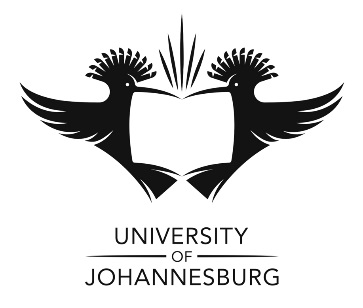 FACULTY OF HEALTH SCIENCESRESEARCH ETHICS COMMITTEEETHICAL CLEARANCE RENEWAL FORM (REC 10.0)Instructions:Please complete all sections 1-5 below.If any option(s) in Section 3 are selected, please ensure that supporting Adverse Event Reporting Forms (REC 9.0) are attached to this form.Please ensure that explanations are provided wherever required.Student NameStudent NumberSupervisor NameCo-Supervisor NameDepartmentResearch TitleClearance NumberFirst Clearance DateLast Renewal DateNumber of Renewals1. Stage of Ongoing Research2. Research Progress: (Please give an overall summary of the research progress to date, from the last renewal if applicable)3. Reportable Events/Deviations etc. Have any of the following occurred during the period covered by this report? Please attached all associated supporting Adverse Events Reporting Forms (REC 9.0) to this form.Note: Serious and related AEs are reportable within 48 hours of their discovery. The above is a summary covering the reporting period of this report and is not the first time serious and related AEs should be reported.Note: Non-serious and related AEs and all proposal deviations and non-compliance are reportable within 5 working days of their discovery. The above is a summary covering the reporting period of this report and is not the first time non-serious and related AEs and proposal deviations and non-compliance should be reported.Risk: Benefit RatioHas the risk: benefit ratio changed in the period covered by this report?Is yes, please explain below and explain any steps you have taken in relation to this:Conflicts of InterestHave there been any possible conflicts of interest in the period covered by this report?Is yes, please explain below, and explain how these were resolved:Supervisor/Researcher SignatureStudent SignatureDate (dd/mm/yy)Date (dd/mm/yy)